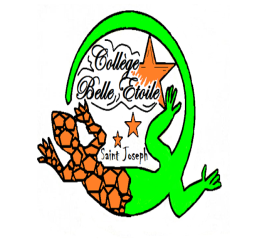 Classe de 601 Collège Belle EtoileLISTE DE MATERIEL – ANNEE SCOLAIRE 2019/2020Un sac de collégien de dimension correcte imperméable pouvant contenir de grands cahiers.PETIT MATERIELUne trousse contenant 16 stylos bille :4 bleus, 4 rouges, 4 noirs et 4 verts, 4 crayons à papier, 2 gommes, Un taille crayon avec réservoir, 6 bâtons de colle, un stabilo fluo,1 clé USB 2Go (le matériel sera stocké dans la classe)Un cahier de texteLe matériel sera marqué au nom de l’élève Un dictionnaire collège pour la maisonLa taille et le nombre de page des cahiers ont été choisis pour limiter le poids du cartable.Le petit matériel, ainsi que les cahiers pourraient être à renouveler en cours d’année si besoin était.Anglais                           1 grand cahier à grands carreaux de 96 pages                                        1 grand protège cahier orange                                     Français                         1 paquet de feuilles simples blanches grands à carreaux petit format                                        1 grand cahier de 96 pages à grands carreaux (sans spirale) format 21x29,7                                        1 grand protège cahier rouge format 21x29,7                                        1 petit protège cahier rouge                                        1 pochette à rabats rouge                                         1 cahier de 96 pages petit format Mathématiques              1 règle graduée transparente de 30cm                                                                             1 équerre                                         1 cahier de 96 pages grand format                                         1 protège cahier grand format bleu                                        1 grand cahier de 96 pages format 21x29,7                                        1 grand protège cahier bleu format 21x29,7                                        1 pochette à rabats bleue Histoire-géographie       1 grand cahier à grands carreaux  sans ressort de 200 pages format 21x29,7Education civique          1 grand protège cahier vert format 21x29,7SVT                                  1 grand cahier de travaux pratiques à grands carreaux de 100 pages format 21x29,7                                         1 grand protège cahier jaune format 21x29,7Soutien/groupe de besoin : 1 grand cahier de 96 pages+1 protège cahier grand formatMusique                           Le matériel de musique sera demandé à la rentrée.Arts plastiques               1 boîte de crayons de couleurs – 1 petit cahier + un protège cahier rose petit format			   1 pochette de papier  canson blancTechnologie                    1 grand classeur (pas de lutin) – 5 intercalaires grands formats                                          1 paquet de feuilles cartonnées format A4  - 1 paquet de pochettes transparentes (20)                                          Surligneurs (fluos)EPS                                  1 tee-shirt jaune (acheté au collège) – 1 short rouge – une paire de tennis – 1 chasuble                                           réversible à deux couleurs : rouge et bleu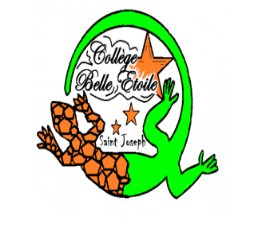 Classe de 501 Collège Belle EtoileLISTE DE MATERIEL – ANNEE SCOLAIRE 2019 / 2020Un sac de collégien de dimension correcte imperméable pouvant contenir de grands cahiers.PETIT MATERIELUne trousse contenant 16 stylos bille :4 bleus, 4 rouges, 4 noirs et 4 verts, 4 crayons à papier, 2 gommes, Un taille crayon avec réservoir, 6 bâtons de colle, un stabilo fluo, 1 clé USB 2Go (pour les nouveaux élèves)(Le matériel sera stocké dans la classe)un cahier de textesle matériel sera marqué au nom de l’élève Un dictionnaire collège pour la maisonLa taille et le nombre de page des cahiers ont été choisis pour limiter le poids du cartable.Le petit matériel, ainsi que les cahiers pourraient être à renouveler en cours d’année si besoin étaitAnglais                           1 grand cahier à grands carreaux de 96 pages                                        1 grand protège cahier orangeFrançais                                                               1 grand cahier de 200 pages à grands carreaux (sans spirale) format 21x29,7                                         1 grand protège cahier format 21x29,7                                        1 grand cahier de 96 pages format format 21x29,7                                        1 grand protège cahier rouge format format 21x29,7                 Mathématiques                                                 1 règle graduée transparente de 30cm                                         1 paquet de feuilles perforées blanches à grands carreaux petit format                                        1 cahier  de 96  pages petit format                                        1 protège cahier petit format bleu                                        1 grand cahier de 96 pages format 21x29,7                                        1 grand protège cahier bleu format 21x29,7Histoire-géographie      1 grand cahier à grands carreaux  sans ressort de 140 pages format 21x29,7Education civique         1 grand protège cahier vert format 21x29,7SVT                                 1 grand cahier de travaux pratiques à grands carreaux de 100 pages format 21x29,7                                        1 grand protège cahier jaune format 21x29,7Sciences Physiques 5e 1 grand cahier de travaux pratiques à grands carreaux de 100 pages format 21x29,7                                         1 grand protège cahier rose format 21x29,7Soutien/groupe de besoin 1 grand  cahier de 96 pages +1 protège cahier grand formatMusique                            Le matériel de musique sera demandé à la rentrée.Arts plastiques                 1 pochette de papier canson blanc                                   1 boîte de crayons de couleurs                                           1 petit cahier + protège cahier rose (pour les nouveaux élèves)Technologie                      1 grand classeur (pas de lutin) – 5 intercalaires grand format                                            1 paquet de feuilles cartonnées format A4  - 1 paquet de pochettes transparentes (20)                                           Surligneurs (fluos)EPS                                    1 tee-shirt jaune (acheté au collège) – 1 short rouge – une paire de tennis – 1 chasuble                                             réversible à deux couleurs : rouge et bleu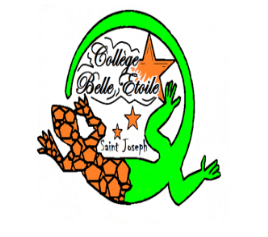 Classe de 401 Collège Belle EtoileLISTE DE MATERIEL – ANNEE SCOLAIRE 2019/2020Un sac de collégien de dimension correcte imperméable pouvant contenir de grands cahiers.PETIT MATERIELUne trousse contenant 16 stylos bille :4 bleus, 4 rouges, 4 noirs et 4 verts, 4 crayons à papier, 2 gommes, Un taille crayon avec réservoir, 6 bâtons de colle, un stabilo fluo, 1 clé USB2 Go (pour les nouveaux élèves) (Le matériel sera stocké dans la classe)un cahier de textesle matériel sera marqué au nom de l’élève Un dictionnaire collège pour la maisonLa taille et le nombre de page des cahiers ont été choisis pour limiter le poids du cartable.Le petit matériel, ainsi que les cahiers pourraient être à renouveler en cours d’année si besoin étaitENSEIGNEMENT GENERALAnglais                           1 grand cahier à grands carreaux de 96 pages                                        1 grand protège cahier orangeFrançais                         1 grand cahier de 96 pages à grands carreaux (sans spirale) format 21x29,7                                        1 grand protège cahier rouge format 21x29,7                                        1 grand cahier de 96 pages format 21x29,7                                        1grand protège cahier rouge  format 21x29,7Mathématiques              1 règle graduée transparente de 30cm                                         1 paquet de feuilles perforées blanches petit format à grands carreaux                                        1 grand cahier de 96 pages format 21x29,7                                        1 grand protège cahier bleu format 21x29,7Histoire géographie       1 grand cahier à grands carreaux  sans ressort de 96 pages format 21x29,7Education civique          1 grand protège cahier vert format 21x29,7Musique                           Le matériel de musique sera demandé à la rentrée.Arts plastiques               1 pochette de papier canson blanc                                          1 petit cahier de 96 pages -1 petit protège-cahier rose (pour les nouveaux élèves)                                         1 boîte de crayons de couleurs EPS                                   1 tee-shirt jaune (acheté au collège) – 1 short rouge – une paire de tennis – 1 chasuble                                            réversible à deux couleurs : rouge et bleuSciences physiques        2 grands cahiers de travaux pratiques de 96 pages format 21x29,7SVT                                   1 protège cahier  rose(PHYSIQUE), 1 protège cahier jaune (SVT) format 21x29,7                                        Soutien/groupe de besoin 1 grand  cahier de 96 pages +1 protège cahier grand formatHYGIENE  ALIMENTATION SERVICE (H.A.S.)	   1 veste blanche à manches longues à la taille de l’élève et 1 pantalon de cuisinier  	   1 paire de chaussures antidérapantes 	   1 grand classeur avec des pochettes plastiques	   1 paquet de feuilles simples  blanches grand format BATIMENT                       1 double mètre	   1 crayon de maçon	   1 lutin avec 200 vues 	   1 paquet de crayons de couleurs	   Instruments de dessin technique (crayon, gomme, une réglette en métal, papier CANSON  A4)	   1 paire de chaussures de sécurité	   1 blouse bleue.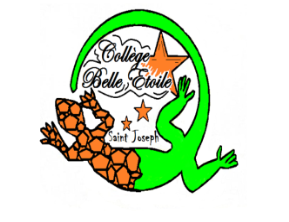 Classe de 301 Collège Belle EtoileLISTE DE MATERIEL – ANNEE SCOLAIRE 2019/2020Un sac de collégien de dimension correcte imperméable pouvant contenir de grands cahiers.PETIT MATERIELUne trousse contenant 16 stylos bille :4 bleus, 4 rouges, 4 noirs et 4 verts, 4 crayons à papier, 2 gommes, Un taille crayon avec réservoir, 6 bâtons de colle, un stabilo fluo. 1 clé USB2 Go (pour les nouveaux élèves) (Le matériel sera stocké dans la classe)un cahier de textes.le matériel sera marqué au nom de l’élève Un dictionnaire collège pour la maisonLa taille et le nombre de page des cahiers ont été choisis pour limiter le poids du cartable.Le petit matériel, ainsi que les cahiers pourraient être à renouveler en cours d’année si besoin étaitENSEIGNEMENT GENERALAnglais                           1 grand cahier à grands carreaux de 196 pages                                         1 grand protège cahier orangeFrançais                         1 paquet de feuilles simples blanches à grands carreaux petit format perforées                                        1 grand cahier de 96 pages à grands carreaux (sans spirale) format 21x29,7                                        1 grand protège cahier rouge format 21x29,7                                            1 petit cahier de 96 pages                                         1 petit protège cahier rougeMathématiques              1 règle graduée transparente de 30cm                                         1 paquet de feuilles perforées blanches petit format à grands carreaux                                        1 cahier  de 96 pages petit format                                        1 petit protège cahier bleu petit format                                        1 grand cahier de 96 pages format 21x29,7                                        1 grand protège cahier bleu format 21x29,7Histoire-géographie      1 grand cahier à grands carreaux sans ressort de 96 pages format 21x29,7Education civique         1 grand protège cahier vert format 21x29,7Musique                          Le matériel de musique sera demandé à la rentrée.Arts plastiques               1 pochette de papier canson blanc                                         1 petit cahier de 96 pages -1 petit protège-cahier rose (pour les nouveaux élèves)                                         1 boîte de crayons de couleurs EPS                                  1 tee-shirt jaune (acheté au collège) – 1 short rouge – une paire de tennis – 1 chasuble                                           réversible à deux couleurs : rouge et bleuPSE                                  1 petit cahier de 100 pages à grands carreaux + un petit protège cahier transparentSVT -Sciences physiques : 2 grands cahiers de travaux pratiques de 96 pages format 21x29,7-1 protège cahier  rose(Physique) -1 protège cahier jaune (SVT) format 21x29,7ENSEIGNEMENT PROFESSIONNEL      Attention : H.A.S. ou Bâtiment !!!HYGIENE  ALIMENTATION SERVCE (H.A.S.)                                          1 veste blanche à manches longues  et 1 pantalon de cuisinier  	  1 paire de chaussures antidérapantes	   1 grand classeur avec des pochettes plastiques	   1 paquet de feuilles simples  blanches grand carreaux  BATIMENT                      1 blouse bleue.                                         1 double mètre	  1 crayon de maçon	  1 lutin avec 100 vues	   Instruments de dessin technique (crayon, gomme, une réglette en métal, papier CANSON  A4)	  1 paire de chaussures de sécurité